Unit 2 Lessons 3-5Vocabulary Cards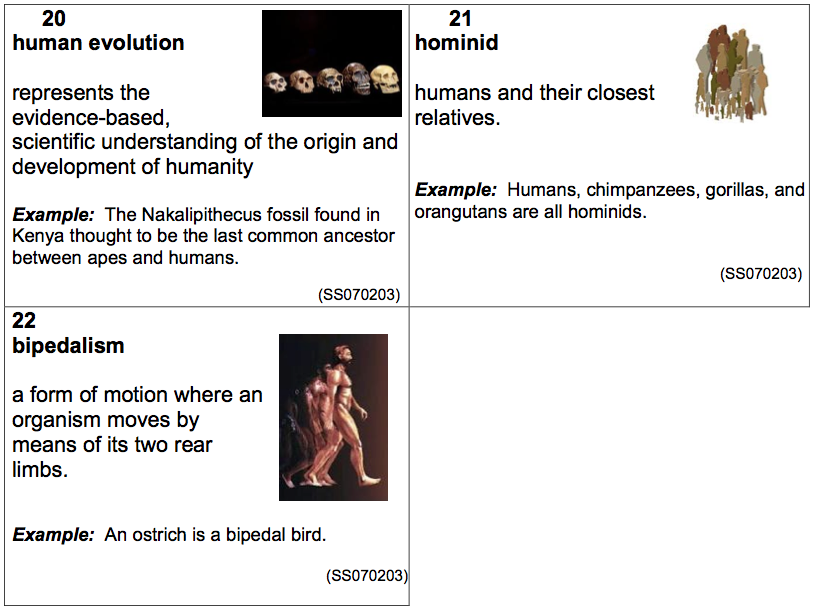 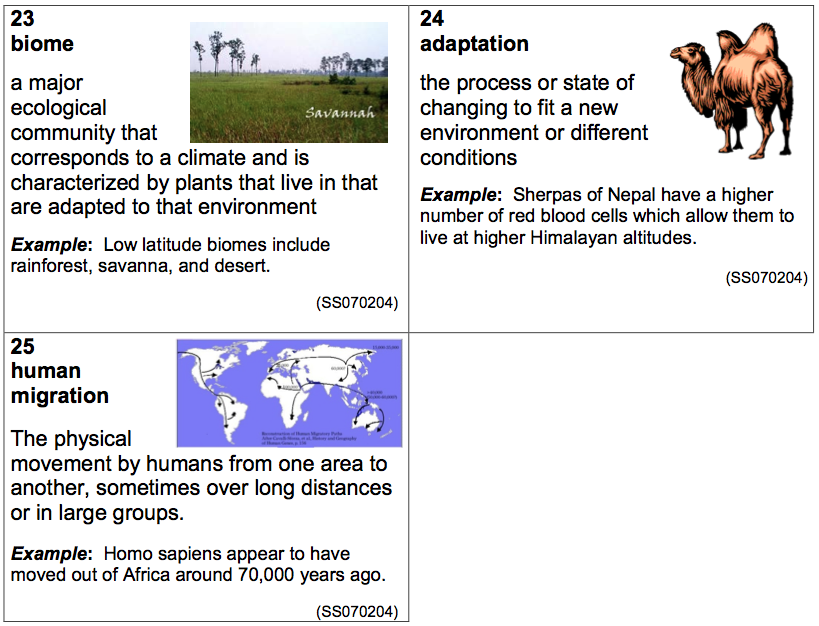 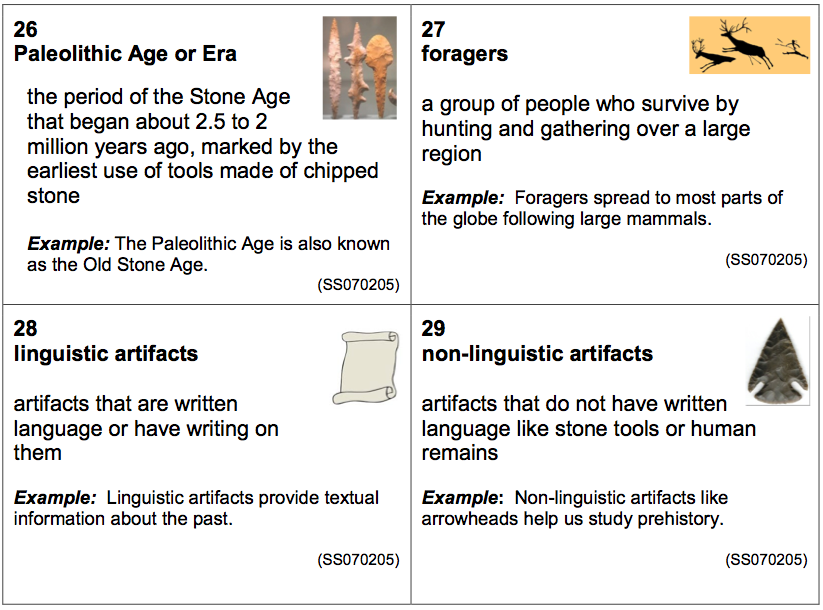 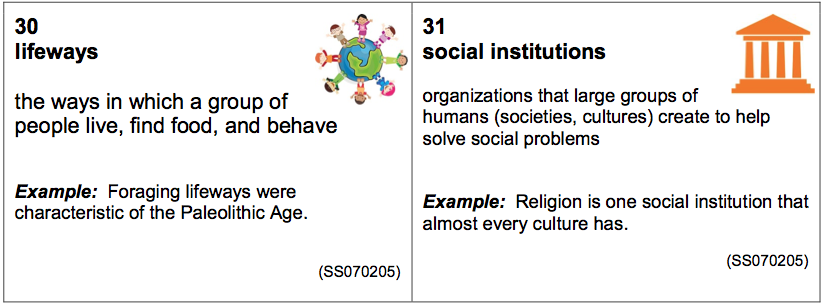 